Resimlerle kelimeleri eşleştiriniz ( 2x5 =10 points)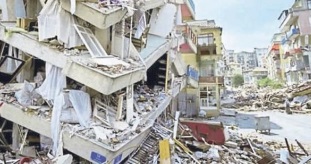 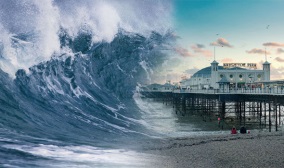 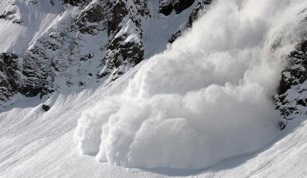 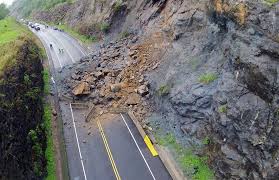 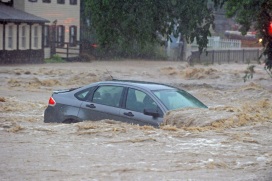 We  …………………………..cut down trees to prevent the environment.People ………………………….stop wasting water to prevent drought.We ………………………….be responsible for preventing  our environment.We …………………………… talk each other during the lesson.If a scientist wants to make contributions to science , he …………………… invent something useful.D ) Read and answer the questions.( 5x5=25)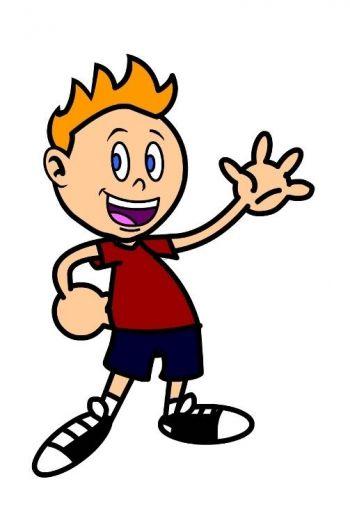 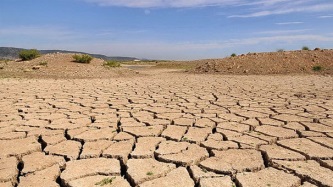 F) Metni tekrar okuyunuz ve aşağıdaki cümleler doğru ise TRUE,  yanlış ise FALSE yazınız.( 5x5 = 25)